BALOO / Outdoor Webelos Leader Skills (OWLS) Training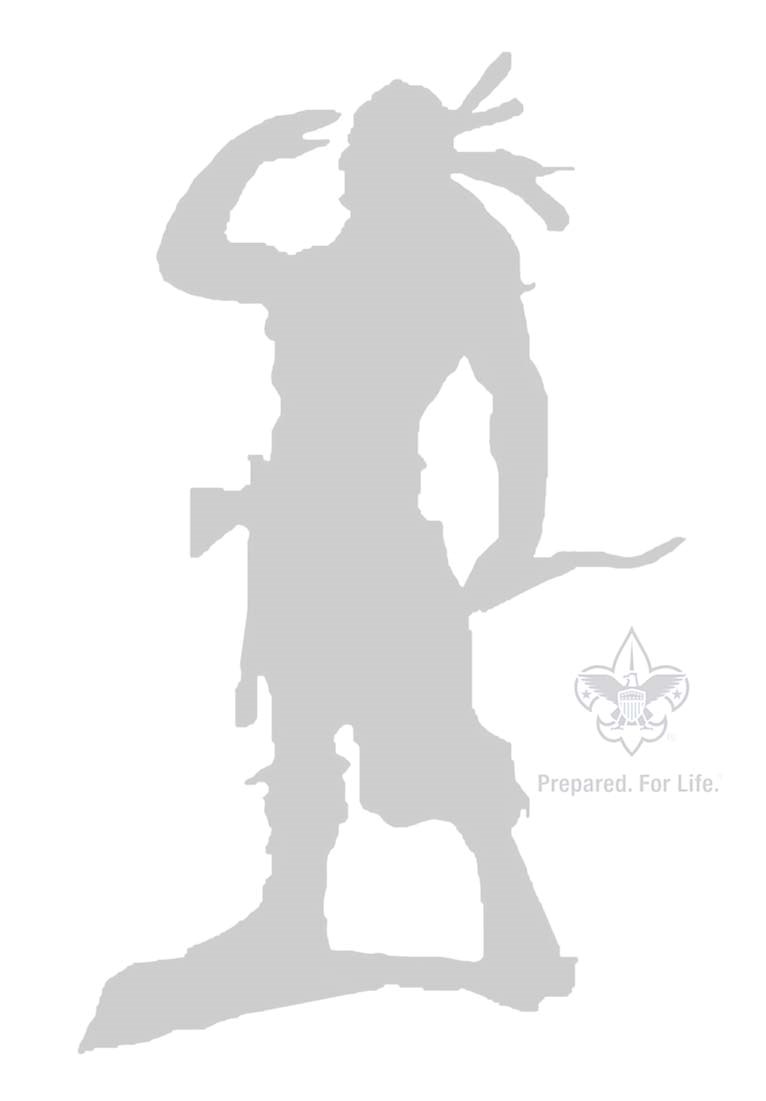 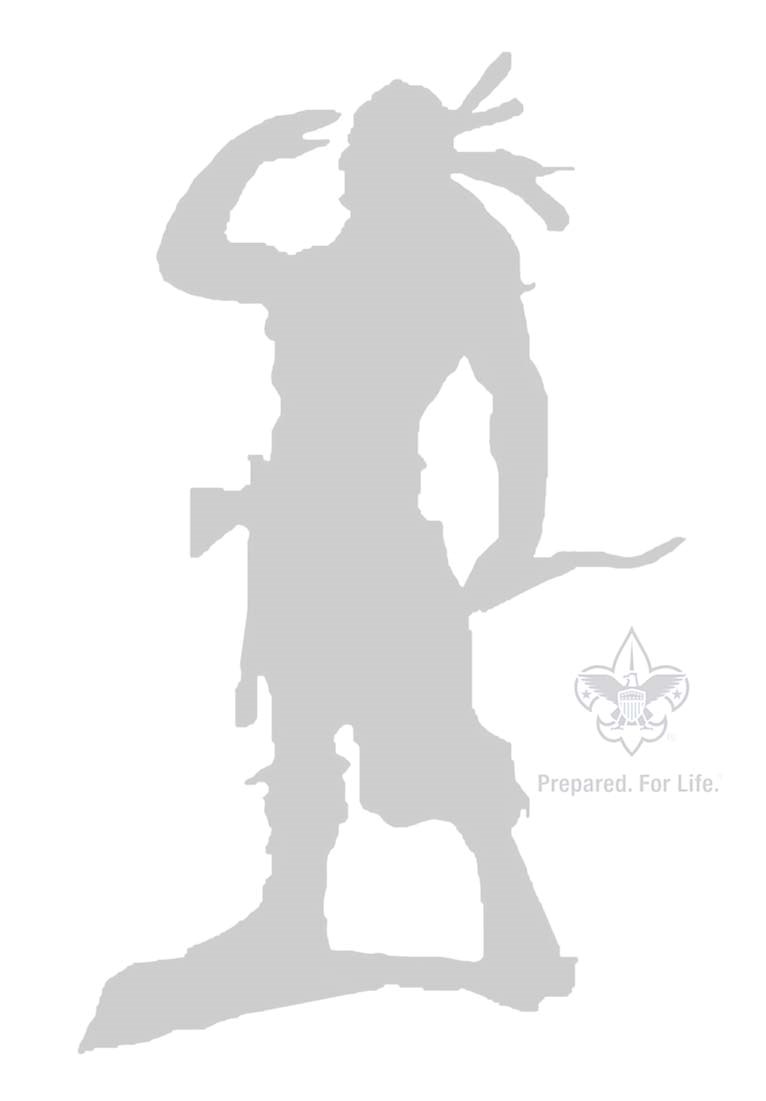 Come learn the skills and confidence needed to make sure your Cub Scouts have fun and safe trips in the outdoors. 	BALOO 	OWLS  Learn how to use the Pack Outdoor Program: 	Learn the basic outdoor skills needed to lead a Webelos Den:Skills needed to go Pack Camping 	                                   	Webelos Adventures Safety Rules to Protect Everyone 	                                   	Den Activities How to Plan and Have Fun!                                                   	Knots & Ropes Supplement Advancement 	                                                 	Woods Tools Planning Campfires, Cooking, Sanitation & more! 	      	Fire Building & more!           When    BALOO                                                  9/9/2017  8:30am – 3pm                          OWLS              	      9/9/2017  8:30am –  6pm          	Where   	 Camp Old Indian    601 Callahan Mountain Rd, Travelers Rest, SC 29690    Who 	   All Cub Scout Leaders or Parents that want to help with the     
   Pack Outdoor Program, Webelos or Bear Den Leaders               	Cost   BALOO	   $20                          OWLS 	                                                                                      $20  	          Meals    BALOO  	Saturday Breakfast and Lunch      Provided	    OWLS 	          Saturday Breakfast and Lunch	      Questions   Please contact Terry McGuffin: mcguffin@wctel.net 
Registration  Please contact Traci Bridwell at traci.bridwell@scouting.org or at 864-372-3823

_______________________________________________________________________________________________________________________________________

BALOO / Outdoor Webelos Leader Skills Registration Home Phone:__________________ Cell Phone:____________________ Allergies/Diet Restrictions:_________________________________ _____________________________________________________________ What To Bring BSA Medical Form (Parts A & B) Dress for the Weather Mug/Cup, Mess Kit Pen or Pencil, Note Pad Camping Chair Registration Deadline: 8-25-2017– Camp Old Indian 601 Callahan Mtn. Rd, Travelers Rest, SC 29690 Reg. Date:_______________________ Name:________________________________________________________ Email:_______________________________________________________ Address:_____________________________________________________ City:_____________________________ State:______ Zip:_________ District:________________________ Unit #:__________________________ Position:________________________ Select The Course You Plan to Attend□ BALOO $20□ OWLS $20